Dear ParentsWelcome back everyone! What a distant memory our summer holidays were now, we hope you all had a lovely restful break and are ready for a new and exciting school year. A very warm welcome to all of our new teachers, Mr Dix, Miss Baker, Mrs Rich and Miss Garland.SwimmingSwimming starts next week. This Terms timetable will be Tuesday: Year 4Wednesday: Year 5Thursday: Year 1Friday: Year 2House CaptainsOur new Year 6 class gave us some wonderful presentations this morning in the hope of becoming house captains. The children voted and the winners are:Yeo – Oliver OstergaardAvon – Harvey NettleySomer – Ellie-Mae HaymanFrome – Tilly JamesWell done to everyone who presented, we had some great stories and reasons for application! Curriculum MeetingsEveryone should have received a letter regarding curriculum meetings this term. It is very important that you attend these meeting if at all possible. In these meetings you will find out everything you need to know about what to expect from us and your children in the coming academic year. We look forward to seeing you there! Parking/Stopping on Zig ZagsThere have been some near misses this week as several parents are stopping on the zig zag lines outside of school. These lines are there for a reason and there are heavy fines if people are caught on them. Please help us to keep our children safe and obey these rules. Thank you PTAThere will be a PTA meeting on Monday evening at 6.00pm in the WAPs hut. We welcome all parents to attend even if they don’t wish to be an active member. There is always something that we need help with behind the scenes! CoatsWith the weather being somewhat unpredictable at the moment can we ask that children come to school with a rain jacket every day. We like to get outside as much as possible, even if its raining. Children without coats wont be able to go out. Sun Down ClubFrom Monday 16th Sun Down Club fees will increase to £4.00 for the 3.00-4.00pm session and £8.00 3.00-6.00pm (£3.00 and £7.00 for siblings). There will be no separate cost for the 3.00-5.00pm session as in previous years although you will be able to collect your child/ren at anytime within the 3 hours. The Summer Reading Challenge 2019What is the Summer Reading Challenge?Any completed Summer Holiday Reading Bingo sheets to be returned to class teachers by Monday 16th September.Any bottles are fine including alcohol but please send “in date” bottles as we can’t put any out past the sell by date 😞 

We really appreciate and rely heavily on your fabulous donations for this stall to run. 

Wristbands for the inflatables are still for sale. 

Raffle prizes would be appreciated too.We really appreciate and rely heavily on your fabulous donations for this stall to run. Wristbands for the inflatables are still for sale. Raffle prizes would be appreciated too. Any bottles are fine including alcohol but please send “in date” bottles as we can’t put any out past the sell by date 😞 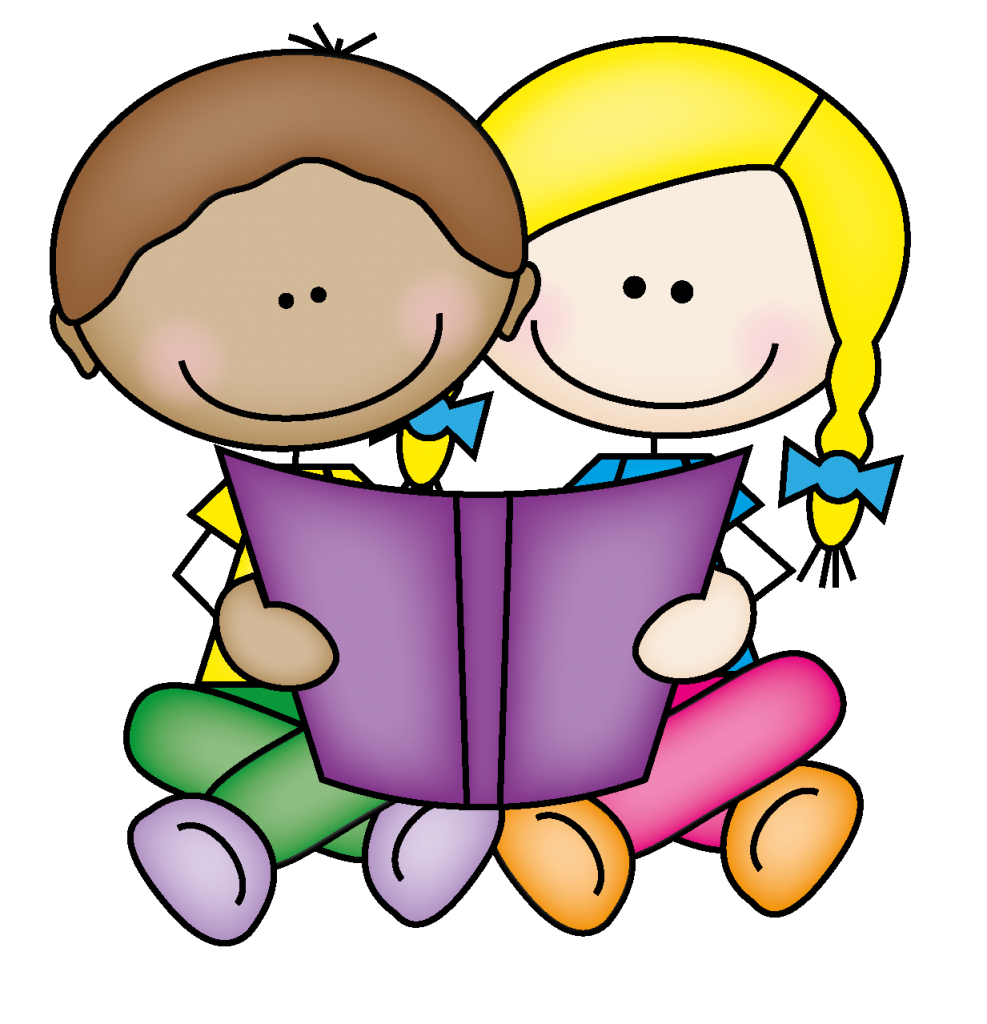 We really appreciate and rely heavily on your fabulous donations for this stall to run. Wristbands for the inflatables are still for sale. Raffle prizes would be appreciated too. Any bottles are fine including alcohol but please send “in date” bottles as we can’t put any out past the sell by date 😞 We really appreciate and rely heavily on your fabulous donations for this stall to run. Wristbands for the inflatables are still for sale. Raffle prizes would be appreciated too. Diary Dates2.00pm: Nursery, Panda, Rabbit, Bumblebee, Monkey, Turtle, Butterfly, Eagle We have taken siblings into account and have done the best job we can.Parents are, of course, welcome to attend both services if they want.We will be running a collection to raise funds for a projector to be installed in church, to make future services more accessible.We do hope you are able to join us and celebrate this special time of year with the children.SeptFri 20		PTA Movie NightMon 23		PTA Meeting 6.00pm OctFri 18		PTA Halloween Disco Fri 25		Pupils break up for half term Nov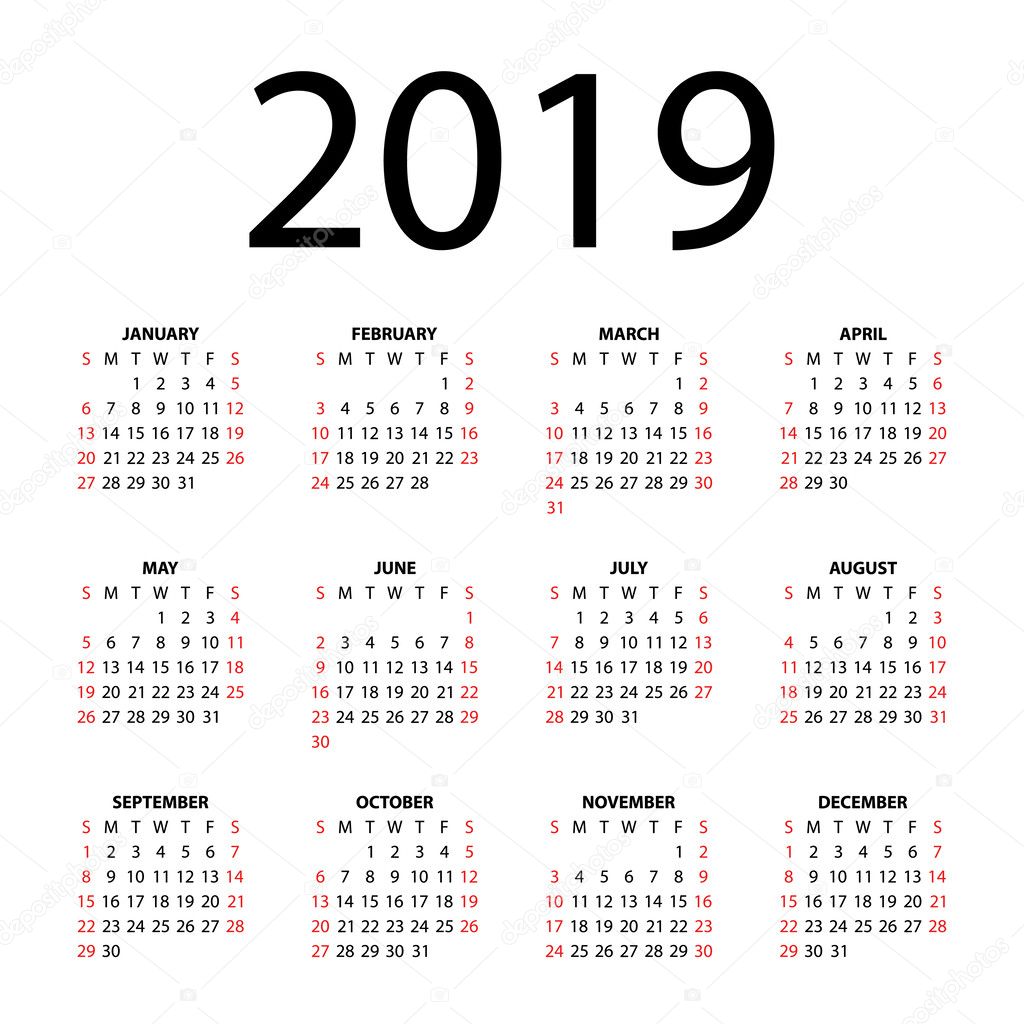 Mon 4		Pupils return to schoolMon 25		PTA AGMFri 29		Christmas Bingo DecFri 13		PTA Christmas Fair Fri 20		Pupils break up for ChristmasJanMon 6		Inset DayTues 7		Inset DayWed 8		Pupils return to school 